CENTRAL LATINOAMERICANA DE VALORES, S.A. 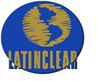 FORMULARIO DE ACTUALIZACIÓN PARA EMISORES QUESOLICITAN SERVICIOS DE AGENTE DE PAGO A LATIN CLEARFECHA: I. Datos Generales I. Datos Generales I. Datos Generales I. Datos Generales I. Datos Generales I. Datos Generales I. Datos Generales I. Datos Generales I. Datos Generales Nombre de la Institución:Nombre de la Institución:Nombre de la Institución:Nombre de la Institución:Nombre de la Institución:Nombre de la Institución:Nombre de la Institución:Nombre de la Institución:Nombre de la Institución:Dirección principal:Dirección principal:Dirección principal:Dirección principal:Dirección principal:Dirección principal:Dirección principal:Dirección principal:Dirección principal:País de Constitución: País de Constitución: País de Constitución: RUC:RUC:RUC:RUC:RUC:RUC:Apartado postal: Apartado postal: Apartado postal: Página Web: Página Web: Página Web: Página Web: Página Web: Página Web: No. de Teléfono:No. de Teléfono:No. de Teléfono:No. de Fax:No. de Fax:No. de Fax:No. de Fax:No. de Fax:No. de Fax:Tipo de Industria: Tipo de Industria: Tipo de Industria: Tipo de Industria: Tipo de Industria: Tipo de Industria: Tipo de Industria: Tipo de Industria: Tipo de Industria: Descripción del negocio: (suministre un resumen actualizado de las principales actividades o negocios a las cuales se dedica)Descripción del negocio: (suministre un resumen actualizado de las principales actividades o negocios a las cuales se dedica)Descripción del negocio: (suministre un resumen actualizado de las principales actividades o negocios a las cuales se dedica)Descripción del negocio: (suministre un resumen actualizado de las principales actividades o negocios a las cuales se dedica)Descripción del negocio: (suministre un resumen actualizado de las principales actividades o negocios a las cuales se dedica)Descripción del negocio: (suministre un resumen actualizado de las principales actividades o negocios a las cuales se dedica)Descripción del negocio: (suministre un resumen actualizado de las principales actividades o negocios a las cuales se dedica)Descripción del negocio: (suministre un resumen actualizado de las principales actividades o negocios a las cuales se dedica)Descripción del negocio: (suministre un resumen actualizado de las principales actividades o negocios a las cuales se dedica)Entidad Reguladora: Entidad Reguladora: Entidad Reguladora: Licencia: Licencia: Licencia: Licencia: Licencia: Licencia: Correo Electrónico del Contacto: Correo Electrónico del Contacto: Correo Electrónico del Contacto: Correo Electrónico del Contacto: Correo Electrónico del Contacto: Correo Electrónico del Contacto: Correo Electrónico del Contacto: Correo Electrónico del Contacto: Correo Electrónico del Contacto: II. Datos del Representante LegalII. Datos del Representante LegalII. Datos del Representante LegalII. Datos del Representante LegalII. Datos del Representante LegalII. Datos del Representante LegalII. Datos del Representante LegalII. Datos del Representante LegalII. Datos del Representante LegalNombres y Apellidos:Nombres y Apellidos:Nombres y Apellidos:Nombres y Apellidos:Nombres y Apellidos:Nombres y Apellidos:Nombres y Apellidos:Nombres y Apellidos:Nombres y Apellidos:N° Cédula/Pasaporte:N° Cédula/Pasaporte:N° Cédula/Pasaporte:Nacionalidad:Nacionalidad:Nacionalidad:Nacionalidad:Nacionalidad:Nacionalidad:Domicilio: Domicilio: Domicilio: Domicilio: Domicilio: Domicilio: Domicilio: Domicilio: Domicilio: Correo electrónico: Correo electrónico: Correo electrónico: Estado Civil:Estado Civil:Estado Civil:Estado Civil:Estado Civil:Estado Civil:Fecha de nacimiento:Fecha de nacimiento:Fecha de nacimiento:Profesión u Oficio:Profesión u Oficio:Profesión u Oficio:Profesión u Oficio:Profesión u Oficio:Profesión u Oficio:Lugar de Trabajo:Lugar de Trabajo:Lugar de Trabajo:Teléfono:Teléfono:Teléfono:Teléfono:Teléfono:Teléfono:¿Ha sido objeto de investigación y/o sanción por parte de alguna entidad nacional o internacional relacionado con el mercado de valores o delitos de blanqueo de capitales o financieros?  (De ser afirmativo favor ampliar su respuesta):Explicación:                                                                                                                                       SI                                      NO_____________________________Firma del Representante Legal¿Ha sido objeto de investigación y/o sanción por parte de alguna entidad nacional o internacional relacionado con el mercado de valores o delitos de blanqueo de capitales o financieros?  (De ser afirmativo favor ampliar su respuesta):Explicación:                                                                                                                                       SI                                      NO_____________________________Firma del Representante Legal¿Ha sido objeto de investigación y/o sanción por parte de alguna entidad nacional o internacional relacionado con el mercado de valores o delitos de blanqueo de capitales o financieros?  (De ser afirmativo favor ampliar su respuesta):Explicación:                                                                                                                                       SI                                      NO_____________________________Firma del Representante Legal¿Ha sido objeto de investigación y/o sanción por parte de alguna entidad nacional o internacional relacionado con el mercado de valores o delitos de blanqueo de capitales o financieros?  (De ser afirmativo favor ampliar su respuesta):Explicación:                                                                                                                                       SI                                      NO_____________________________Firma del Representante Legal¿Ha sido objeto de investigación y/o sanción por parte de alguna entidad nacional o internacional relacionado con el mercado de valores o delitos de blanqueo de capitales o financieros?  (De ser afirmativo favor ampliar su respuesta):Explicación:                                                                                                                                       SI                                      NO_____________________________Firma del Representante Legal¿Ha sido objeto de investigación y/o sanción por parte de alguna entidad nacional o internacional relacionado con el mercado de valores o delitos de blanqueo de capitales o financieros?  (De ser afirmativo favor ampliar su respuesta):Explicación:                                                                                                                                       SI                                      NO_____________________________Firma del Representante Legal¿Ha sido objeto de investigación y/o sanción por parte de alguna entidad nacional o internacional relacionado con el mercado de valores o delitos de blanqueo de capitales o financieros?  (De ser afirmativo favor ampliar su respuesta):Explicación:                                                                                                                                       SI                                      NO_____________________________Firma del Representante Legal¿Ha sido objeto de investigación y/o sanción por parte de alguna entidad nacional o internacional relacionado con el mercado de valores o delitos de blanqueo de capitales o financieros?  (De ser afirmativo favor ampliar su respuesta):Explicación:                                                                                                                                       SI                                      NO_____________________________Firma del Representante Legal¿Ha sido objeto de investigación y/o sanción por parte de alguna entidad nacional o internacional relacionado con el mercado de valores o delitos de blanqueo de capitales o financieros?  (De ser afirmativo favor ampliar su respuesta):Explicación:                                                                                                                                       SI                                      NO_____________________________Firma del Representante LegalIII. Junta Directiva y DignatariosIII. Junta Directiva y DignatariosIII. Junta Directiva y DignatariosIII. Junta Directiva y DignatariosIII. Junta Directiva y DignatariosIII. Junta Directiva y DignatariosIII. Junta Directiva y DignatariosIII. Junta Directiva y DignatariosIII. Junta Directiva y DignatariosNota: Puede agregar más filas según lo requiera.Nota: Puede agregar más filas según lo requiera.Nota: Puede agregar más filas según lo requiera.Nota: Puede agregar más filas según lo requiera.Nota: Puede agregar más filas según lo requiera.Nota: Puede agregar más filas según lo requiera.Nota: Puede agregar más filas según lo requiera.Nota: Puede agregar más filas según lo requiera.Nota: Puede agregar más filas según lo requiera.Nombre completoCargoNacionalidadNacionalidadCédula o PasaporteFecha de nacimientoDomicilio de contactoDomicilio de contactoDomicilio de contactoIV. Propietarios IV. Propietarios IV. Propietarios IV. Propietarios IV. Propietarios IV. Propietarios IV. Propietarios IV. Propietarios IV. Propietarios ¿Las acciones de esta Institución son Cotizada en la Bolsa de Valores? Si su respuesta es si, favor incluya el nombre de la Bolsa de Valores.Si la sociedad:no está registrada en la Superintendencia del Mercado de Valores de Panamá; no cotiza en una Bolsa o es parte de un grupo económico que no cotice públicamente no menos del sesenta por ciento (60%) de sus acciones comunes; o sus accionistas no son un Estado Soberano.Favor completar la Parte VI¿Las acciones de esta Institución son Cotizada en la Bolsa de Valores? Si su respuesta es si, favor incluya el nombre de la Bolsa de Valores.Si la sociedad:no está registrada en la Superintendencia del Mercado de Valores de Panamá; no cotiza en una Bolsa o es parte de un grupo económico que no cotice públicamente no menos del sesenta por ciento (60%) de sus acciones comunes; o sus accionistas no son un Estado Soberano.Favor completar la Parte VI¿Las acciones de esta Institución son Cotizada en la Bolsa de Valores? Si su respuesta es si, favor incluya el nombre de la Bolsa de Valores.Si la sociedad:no está registrada en la Superintendencia del Mercado de Valores de Panamá; no cotiza en una Bolsa o es parte de un grupo económico que no cotice públicamente no menos del sesenta por ciento (60%) de sus acciones comunes; o sus accionistas no son un Estado Soberano.Favor completar la Parte VI¿Las acciones de esta Institución son Cotizada en la Bolsa de Valores? Si su respuesta es si, favor incluya el nombre de la Bolsa de Valores.Si la sociedad:no está registrada en la Superintendencia del Mercado de Valores de Panamá; no cotiza en una Bolsa o es parte de un grupo económico que no cotice públicamente no menos del sesenta por ciento (60%) de sus acciones comunes; o sus accionistas no son un Estado Soberano.Favor completar la Parte VI¿Las acciones de esta Institución son Cotizada en la Bolsa de Valores? Si su respuesta es si, favor incluya el nombre de la Bolsa de Valores.Si la sociedad:no está registrada en la Superintendencia del Mercado de Valores de Panamá; no cotiza en una Bolsa o es parte de un grupo económico que no cotice públicamente no menos del sesenta por ciento (60%) de sus acciones comunes; o sus accionistas no son un Estado Soberano.Favor completar la Parte VI¿Las acciones de esta Institución son Cotizada en la Bolsa de Valores? Si su respuesta es si, favor incluya el nombre de la Bolsa de Valores.Si la sociedad:no está registrada en la Superintendencia del Mercado de Valores de Panamá; no cotiza en una Bolsa o es parte de un grupo económico que no cotice públicamente no menos del sesenta por ciento (60%) de sus acciones comunes; o sus accionistas no son un Estado Soberano.Favor completar la Parte VI¿Las acciones de esta Institución son Cotizada en la Bolsa de Valores? Si su respuesta es si, favor incluya el nombre de la Bolsa de Valores.Si la sociedad:no está registrada en la Superintendencia del Mercado de Valores de Panamá; no cotiza en una Bolsa o es parte de un grupo económico que no cotice públicamente no menos del sesenta por ciento (60%) de sus acciones comunes; o sus accionistas no son un Estado Soberano.Favor completar la Parte VI     Sí       NoV. Declaración de Accionistas – Persona JurídicaV. Declaración de Accionistas – Persona JurídicaV. Declaración de Accionistas – Persona JurídicaV. Declaración de Accionistas – Persona JurídicaV. Declaración de Accionistas – Persona JurídicaV. Declaración de Accionistas – Persona JurídicaV. Declaración de Accionistas – Persona JurídicaV. Declaración de Accionistas – Persona JurídicaV. Declaración de Accionistas – Persona JurídicaDetallar los nombres de los accionistas que tengan el derecho a ejercer el voto con respecto al diez por ciento (10%) o más de las acciones emitidas y en circulación. Adicional deberá completar el “Formulario de Identificación de Beneficiarios Finales (Personas Naturales)” con sus datos generales. NOTA:  Adjuntar organigrama de la Estructura Accionaria en el caso que los accionistas sean personas jurídicas, en la cual se indica el % de participación. Detallar los nombres de los accionistas que tengan el derecho a ejercer el voto con respecto al diez por ciento (10%) o más de las acciones emitidas y en circulación. Adicional deberá completar el “Formulario de Identificación de Beneficiarios Finales (Personas Naturales)” con sus datos generales. NOTA:  Adjuntar organigrama de la Estructura Accionaria en el caso que los accionistas sean personas jurídicas, en la cual se indica el % de participación. Detallar los nombres de los accionistas que tengan el derecho a ejercer el voto con respecto al diez por ciento (10%) o más de las acciones emitidas y en circulación. Adicional deberá completar el “Formulario de Identificación de Beneficiarios Finales (Personas Naturales)” con sus datos generales. NOTA:  Adjuntar organigrama de la Estructura Accionaria en el caso que los accionistas sean personas jurídicas, en la cual se indica el % de participación. Detallar los nombres de los accionistas que tengan el derecho a ejercer el voto con respecto al diez por ciento (10%) o más de las acciones emitidas y en circulación. Adicional deberá completar el “Formulario de Identificación de Beneficiarios Finales (Personas Naturales)” con sus datos generales. NOTA:  Adjuntar organigrama de la Estructura Accionaria en el caso que los accionistas sean personas jurídicas, en la cual se indica el % de participación. Detallar los nombres de los accionistas que tengan el derecho a ejercer el voto con respecto al diez por ciento (10%) o más de las acciones emitidas y en circulación. Adicional deberá completar el “Formulario de Identificación de Beneficiarios Finales (Personas Naturales)” con sus datos generales. NOTA:  Adjuntar organigrama de la Estructura Accionaria en el caso que los accionistas sean personas jurídicas, en la cual se indica el % de participación. Detallar los nombres de los accionistas que tengan el derecho a ejercer el voto con respecto al diez por ciento (10%) o más de las acciones emitidas y en circulación. Adicional deberá completar el “Formulario de Identificación de Beneficiarios Finales (Personas Naturales)” con sus datos generales. NOTA:  Adjuntar organigrama de la Estructura Accionaria en el caso que los accionistas sean personas jurídicas, en la cual se indica el % de participación. Detallar los nombres de los accionistas que tengan el derecho a ejercer el voto con respecto al diez por ciento (10%) o más de las acciones emitidas y en circulación. Adicional deberá completar el “Formulario de Identificación de Beneficiarios Finales (Personas Naturales)” con sus datos generales. NOTA:  Adjuntar organigrama de la Estructura Accionaria en el caso que los accionistas sean personas jurídicas, en la cual se indica el % de participación. Detallar los nombres de los accionistas que tengan el derecho a ejercer el voto con respecto al diez por ciento (10%) o más de las acciones emitidas y en circulación. Adicional deberá completar el “Formulario de Identificación de Beneficiarios Finales (Personas Naturales)” con sus datos generales. NOTA:  Adjuntar organigrama de la Estructura Accionaria en el caso que los accionistas sean personas jurídicas, en la cual se indica el % de participación. Detallar los nombres de los accionistas que tengan el derecho a ejercer el voto con respecto al diez por ciento (10%) o más de las acciones emitidas y en circulación. Adicional deberá completar el “Formulario de Identificación de Beneficiarios Finales (Personas Naturales)” con sus datos generales. NOTA:  Adjuntar organigrama de la Estructura Accionaria en el caso que los accionistas sean personas jurídicas, en la cual se indica el % de participación. Nombre del AccionistaNombre del AccionistaNombre del AccionistaParticipación Accionaria (%)Participación Accionaria (%)Participación Accionaria (%)Participación Accionaria (%)Participación Accionaria (%)Participación Accionaria (%)VI. Declaración JuradaVI. Declaración JuradaVI. Declaración JuradaVI. Declaración JuradaVI. Declaración JuradaVI. Declaración JuradaVI. Declaración JuradaVI. Declaración JuradaVI. Declaración JuradaYo el Suscrito __________________, en mi calidad de Representante Legal, bajo juramento declaro: I) Que me comprometo a comunicar en un plazo no mayor a 30 días los cambios a la información declarada en el presente formulario y mantenerla actualizada, II) Que la información proporcionada en el presente formulario es veraz y consistente con las operaciones de la entidad que represento. III) Que la procedencia de los fondos utilizados para las operaciones bursátiles y extrabursátiles en Latin Clear, por cuenta propia o de nuestros clientes, no está relacionada directa o indirectamente a actividades ilícitas o relacionadas al Blanqueo de Capitales, ni serán destinados al financiamiento de actividades terroristas, en cumplimiento a lo establecido en la Ley 23 de 2015 y el Acuerdo No.6-2015 expedido por la Superintendencia del Mercado de Valores.Yo el Suscrito __________________, en mi calidad de Representante Legal, bajo juramento declaro: I) Que me comprometo a comunicar en un plazo no mayor a 30 días los cambios a la información declarada en el presente formulario y mantenerla actualizada, II) Que la información proporcionada en el presente formulario es veraz y consistente con las operaciones de la entidad que represento. III) Que la procedencia de los fondos utilizados para las operaciones bursátiles y extrabursátiles en Latin Clear, por cuenta propia o de nuestros clientes, no está relacionada directa o indirectamente a actividades ilícitas o relacionadas al Blanqueo de Capitales, ni serán destinados al financiamiento de actividades terroristas, en cumplimiento a lo establecido en la Ley 23 de 2015 y el Acuerdo No.6-2015 expedido por la Superintendencia del Mercado de Valores.Yo el Suscrito __________________, en mi calidad de Representante Legal, bajo juramento declaro: I) Que me comprometo a comunicar en un plazo no mayor a 30 días los cambios a la información declarada en el presente formulario y mantenerla actualizada, II) Que la información proporcionada en el presente formulario es veraz y consistente con las operaciones de la entidad que represento. III) Que la procedencia de los fondos utilizados para las operaciones bursátiles y extrabursátiles en Latin Clear, por cuenta propia o de nuestros clientes, no está relacionada directa o indirectamente a actividades ilícitas o relacionadas al Blanqueo de Capitales, ni serán destinados al financiamiento de actividades terroristas, en cumplimiento a lo establecido en la Ley 23 de 2015 y el Acuerdo No.6-2015 expedido por la Superintendencia del Mercado de Valores.Yo el Suscrito __________________, en mi calidad de Representante Legal, bajo juramento declaro: I) Que me comprometo a comunicar en un plazo no mayor a 30 días los cambios a la información declarada en el presente formulario y mantenerla actualizada, II) Que la información proporcionada en el presente formulario es veraz y consistente con las operaciones de la entidad que represento. III) Que la procedencia de los fondos utilizados para las operaciones bursátiles y extrabursátiles en Latin Clear, por cuenta propia o de nuestros clientes, no está relacionada directa o indirectamente a actividades ilícitas o relacionadas al Blanqueo de Capitales, ni serán destinados al financiamiento de actividades terroristas, en cumplimiento a lo establecido en la Ley 23 de 2015 y el Acuerdo No.6-2015 expedido por la Superintendencia del Mercado de Valores.Yo el Suscrito __________________, en mi calidad de Representante Legal, bajo juramento declaro: I) Que me comprometo a comunicar en un plazo no mayor a 30 días los cambios a la información declarada en el presente formulario y mantenerla actualizada, II) Que la información proporcionada en el presente formulario es veraz y consistente con las operaciones de la entidad que represento. III) Que la procedencia de los fondos utilizados para las operaciones bursátiles y extrabursátiles en Latin Clear, por cuenta propia o de nuestros clientes, no está relacionada directa o indirectamente a actividades ilícitas o relacionadas al Blanqueo de Capitales, ni serán destinados al financiamiento de actividades terroristas, en cumplimiento a lo establecido en la Ley 23 de 2015 y el Acuerdo No.6-2015 expedido por la Superintendencia del Mercado de Valores.Yo el Suscrito __________________, en mi calidad de Representante Legal, bajo juramento declaro: I) Que me comprometo a comunicar en un plazo no mayor a 30 días los cambios a la información declarada en el presente formulario y mantenerla actualizada, II) Que la información proporcionada en el presente formulario es veraz y consistente con las operaciones de la entidad que represento. III) Que la procedencia de los fondos utilizados para las operaciones bursátiles y extrabursátiles en Latin Clear, por cuenta propia o de nuestros clientes, no está relacionada directa o indirectamente a actividades ilícitas o relacionadas al Blanqueo de Capitales, ni serán destinados al financiamiento de actividades terroristas, en cumplimiento a lo establecido en la Ley 23 de 2015 y el Acuerdo No.6-2015 expedido por la Superintendencia del Mercado de Valores.Yo el Suscrito __________________, en mi calidad de Representante Legal, bajo juramento declaro: I) Que me comprometo a comunicar en un plazo no mayor a 30 días los cambios a la información declarada en el presente formulario y mantenerla actualizada, II) Que la información proporcionada en el presente formulario es veraz y consistente con las operaciones de la entidad que represento. III) Que la procedencia de los fondos utilizados para las operaciones bursátiles y extrabursátiles en Latin Clear, por cuenta propia o de nuestros clientes, no está relacionada directa o indirectamente a actividades ilícitas o relacionadas al Blanqueo de Capitales, ni serán destinados al financiamiento de actividades terroristas, en cumplimiento a lo establecido en la Ley 23 de 2015 y el Acuerdo No.6-2015 expedido por la Superintendencia del Mercado de Valores.Yo el Suscrito __________________, en mi calidad de Representante Legal, bajo juramento declaro: I) Que me comprometo a comunicar en un plazo no mayor a 30 días los cambios a la información declarada en el presente formulario y mantenerla actualizada, II) Que la información proporcionada en el presente formulario es veraz y consistente con las operaciones de la entidad que represento. III) Que la procedencia de los fondos utilizados para las operaciones bursátiles y extrabursátiles en Latin Clear, por cuenta propia o de nuestros clientes, no está relacionada directa o indirectamente a actividades ilícitas o relacionadas al Blanqueo de Capitales, ni serán destinados al financiamiento de actividades terroristas, en cumplimiento a lo establecido en la Ley 23 de 2015 y el Acuerdo No.6-2015 expedido por la Superintendencia del Mercado de Valores.Yo el Suscrito __________________, en mi calidad de Representante Legal, bajo juramento declaro: I) Que me comprometo a comunicar en un plazo no mayor a 30 días los cambios a la información declarada en el presente formulario y mantenerla actualizada, II) Que la información proporcionada en el presente formulario es veraz y consistente con las operaciones de la entidad que represento. III) Que la procedencia de los fondos utilizados para las operaciones bursátiles y extrabursátiles en Latin Clear, por cuenta propia o de nuestros clientes, no está relacionada directa o indirectamente a actividades ilícitas o relacionadas al Blanqueo de Capitales, ni serán destinados al financiamiento de actividades terroristas, en cumplimiento a lo establecido en la Ley 23 de 2015 y el Acuerdo No.6-2015 expedido por la Superintendencia del Mercado de Valores.Firma (s)Firma (s)Firma (s)Firma (s)Firma (s)Firma (s)Firma (s)Firma (s)Firma (s)___________________________________Firma Nombre: (indicar nombre en letra imprenta)___________________________________Firma Nombre: (indicar nombre en letra imprenta)___________________________________Firma Nombre: (indicar nombre en letra imprenta)___________________________________Firma Nombre: (indicar nombre en letra imprenta)___________________________________Firma Nombre: (indicar nombre en letra imprenta)___________________________________Firma Nombre: (indicar nombre en letra imprenta)___________________________________Firma Nombre: (indicar nombre en letra imprenta)___________________________________Firma Nombre: (indicar nombre en letra imprenta)___________________________________Firma Nombre: (indicar nombre en letra imprenta)